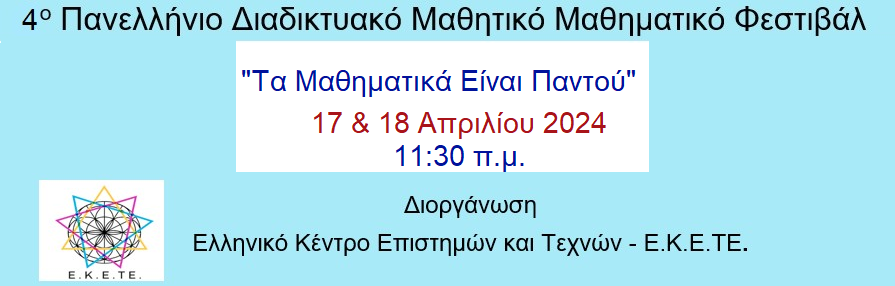 Πρόγραμμα του 4ου Πανελλήνιου Διαδικτυακού Μαθητικού Μαθηματικού Φεστιβάλ Τετάρτη 17 Απριλίου 2024 11:30 π.μ. 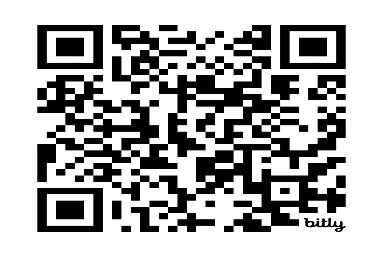 11:30- Έναρξη από τον κ. Κωνσταντίνο Μπουραζάνα.11:34- Χαιρετισμοί. 11:40-Συνέντευξη του ακαδημαϊκού επιστήμονα  Καθηγητή του Harvard κ. Ευθύμιου Καξίρα.12:05 - Συνέντευξη του ακαδημαϊκού επιστήμονα  Καθηγητή του Marshall School of Business της νότιας Καλιφόρνιας κ. Κίμωνα Δρακόπουλου.12:30- Παρουσίαση εργασιών μαθητών/τριων.Επίλυση Γρίφων: Η πλατφόρμα θα είναι ανοικτή για όλες τις τάξεις από Τετάρτη 17/4/2024 στις 11:00 έως τη Πέμπτη 18/4/2024 στις 16:00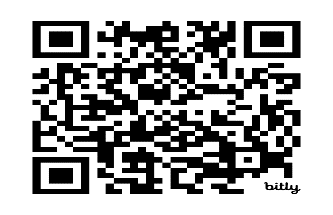 Πέμπτη 18 Απριλίου 2024 11:30 π.μ. 11:30- Έναρξη από τον κ. Κωνσταντίνο Μπουραζάνα.11:34- Χαιρετισμός  της  Υφυπουργού Παιδείας κας. Ζέττας Μακρή, ως εκπροσώπου του Προέδρου της Ελληνικής Κυβέρνησης .11:38-Συνέντευξη του ακαδημαϊκού επιστήμονα  Καθηγητή του Harvard κ. Ευθύμιου Καξίρα.12:05 - Συνέντευξη του ακαδημαϊκού επιστήμονα  Καθηγητή του Marshall School of Business της νότιας Καλιφόρνιας κ. Κίμωνα Δρακόπουλου.12:30- Παρουσίαση εργασιών μαθητών/τριων.Επίλυση Γρίφων: Η πλατφόρμα θα είναι ανοικτή για όλες τις τάξεις από Τετάρτη 17/4/2024 στις 11:00 έως τη Πέμπτη 18/4/2024 στις 16:00Προσβασιμότητα και ηλεκτρονικοί σύνδεσμοι  Το Φεστιβάλ θα πραγματοποιηθεί διαδικτυακά. Επομένως όποιος/α επιθυμεί να το παρακολουθήσει  χρειάζεται  να συνδεθεί στο διαδίκτυο με   ένα ηλεκτρονικό μέσο στο οποίο θα είναι εγκατεστημένο το YouTube.    Όλοι οι σύνδεσμοι θα ενεργοποιηθούν  τις ημέρες διεξαγωγής του φεστιβάλ και βρίσκονται στην ηλεκτρονική διεύθυνση: ekete.gr .  Για να ειδοποιηθείτε από τις πλατφόρμες κοινωνικής δικτύωσης μπορείτε να κάνετε εγγραφή στο κανάλι μας στο YouTube  ΕΔΩ ΗΛΕΚΤΡΟΝΙΚΟΙ ΣΥΝΔΕΣΜΟΙ ΠΡΟΣΒΑΣΙΜΟΤΗΤΑΣΟ σύνδεσμος της ζωντανής ροής της 1ης ημέρας (Τετάρτη 17 Απριλίου 2024 στις 11:30 π.μ) είναι: https://bit.ly/3xskevIΟ σύνδεσμός της ζωντανής ροής της 2ης ημέρας (Πέμπτη 18 Απριλίου 2024 στις 11:30 π.μ) είναι: https://bit.ly/4cPrB0jΟι σύνδεσμοι για την επίλυση των γρίφων είναι: Για την Α' Γυμνασίου: https://eduspace.sch.gr/courses/EDUTID124/ Για την Β' Γυμνασίου: https://eduspace.sch.gr/courses/EDUTID128/ Για τη Γ' Γυμνασίου:  https://eduspace.sch.gr/courses/EDUTID129/ Για την Α' Λυκείου:  https://eduspace.sch.gr/courses/EDUTID127/ Για τη Β' Λυκείου: https://eduspace.sch.gr/courses/EDUTID126/ Για τη Γ' Λυκείου: https://eduspace.sch.gr/courses/EDUTID125/ Ελληνικό Κέντρο Επιστημών και Τεχνών – (E.K.E.TE.)ekete.gr